Олимпиада для школьников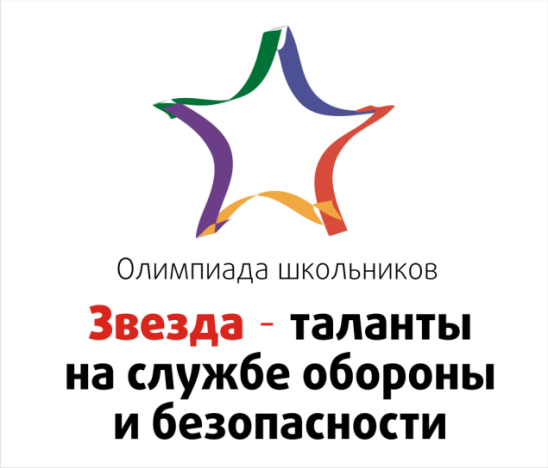 «От звёздочек – к звёздам!»2 этап (творческая работа)Текст работыНазвание предмета:Название предмета:Название предмета (математика, логика, техника будущего,
 история, военная история, английский язык,)ФИО участника:ФИО участника:ФИО участника заполняется полностью в именительном падежеНаименование задания:.Наименование задания:Заполняется из скачанного из личного кабинета бланка заданияКласс:Класс:Указывается только класс без буквенного обозначения (Например: 1 класс)Образовательная организация:Образовательная организация:Сокращенное наименование в соответствии с уставом (Например: МОУ СОШ №63)Дата рождения:Дата рождения:Заполняется в формате дд.мм.гггг. (Например: 30.05.2010)Населенный пункт:Населенный пункт:Например: г. ЧелябинскРегион проведения:Регион проведения:Например: Челябинская областьКонтактный телефон:+7E-mail: